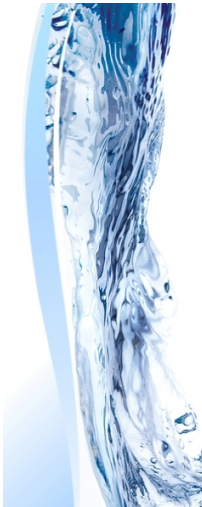 OVERVIEWThe reason for this Newsletter is to encourage the use of AUXDATA. This is the only repository of combined statistics that are available to all Auxiliarists. The following listing is an extract based on information that you submitted to your IS Officers. Bottom line, please enter the data so that you receive proper credit. In 2018, we had the regular quota of aids plus a large backlog from 2017. We accomplished most of the 2018 goal because several people, who were listed as ‘Not Current’, stepped forward to assist.  The success we had was accomplished by a small dedicated staff. Bravo Zulu.  This year, in order to complete the catch up, we again need the services of those who have strayed from the fold during the past five years. We still need you back on board. For reference, the combined total of aids and bridges that you verified during 2018 was 1,405.Life changes have a definite impact on the amount of volunteer time that can be expended. At the same time, we have to know who is available to do the work. Therefore, we want to thank everyone who has ever participated in the program. As your situation changes, you are always welcome to reapply.Again, I want to thank all those who contributed to the success of 2018.If you are listed as “Not current” but were active in 2018, please send an E-Mail to aolsen413@gmail.com stating the type and scope of your 2018 activity.  The list will be correctedIf you are listed as “Not current” and were not active in 2018, you can regain your currency by  submitting two PATON, ATON or Bridge reports for each year that you failed to submit a report (2018, 2017, 2016, 2015).  Also E-mail the DSO-NS of your intention to make up the delinquent reports to become current.  You are allowed until August 1, 2019 to submit your make up 7054 PATON Reports. Failure to comply as agreed will result in the loss of access to the PATON System. You may perform your two 2019 verifications after August 1, 2019.If you fail to submit reports or perform NS support activity for five consecutive years, you will lose your AV Qualification.  ACTIVITY CALENDAR for Navigation Systems Staff OfficersPlease forward this newsletter to your members at the Flotilla and Division levels.  We have important Coast Guard business to complete each year and we need AV and NS Staff Officer support from skilled and trained Auxiliarists in every Division of First Southern in order to meet our goals.Under the Privacy Act of 1974, all information in this newsletter may only be used for official purposes. Any other use is a violation of law. This newsletter was prepared and published by the First Southern Navigation Systems Team. Contact the editor at aolsen413@gmail.comThis is what we are!Our 2019 Mission!How we do it!Our 2019 Annual Goals!STATISTICSActive AV69Active in 2018  based on AUXDATANot Current15latest activity in 2017Not Current22latest activity in 2016Not Current8latest activity in 2015Not Current4latest activity in 2014TOTAL AV's118Losing AV Qual as of 1/1/195No activity from 2014 till 2018Retired/Transferred/Deceased 1during 2018IMPORTANT: It is part of DSO-NS’s function to insure the Coast Guard, that any Auxiliarist who verifies and submits a 7054 PATON Report on-line to the Harbormaster System, is qualified as an AV and is current (has submitted two or more ATON, PATON, or Bridge verification or check reports each year.  I try to do everything in my power to insure that AVs do not lose their AV currency and/or their AV qualification.  However, there are legal implications for the Coast Guard if this protocol is not followed.  Your AV qualification is potential evidence that can be introduced in court that you were trained and qualified when you performed this important work for the Coast Guard.  Please! No begging or whining.  Be sure that you correctly update AUXDATA with your Navigation Systems activity.If you need assistance, feel free to contact me directly.If you are relieving an NS Staff Officer at any level, you should have received all the records and materials for your new office by now.  If not, make arrangements with your predecessor and get the records transferred to you as soon as possible.Secure a copy of the list of the current Staff Officers for your AOR in the Navigation Systems Program.  Remind them to check their E-mail address in AUXDATA. Have them send any corrections to your SO-IS. Start working on your Navigation System Program Plan. If you have a problem, contact your SO-NS, ADSO-NS, or DSO-NS for assistance. Each NS Program should include:Private Aid (PATON) Verification Program, Only Current AV-qualified volunteers may participate.Private Aid (PATON) Checking Program. Only Current AV-qualified volunteers may participate.Private Aid Photo Program. All Auxiliary volunteers may participate.Bridge (BAP) Surveying Program. Only Current AV-qualified volunteers may participate.Bridge (BAP) Checking Program. All Auxiliary volunteers may participate.Federal Aid (ATON) Checking Program. All Auxiliary volunteers may participate.Chart-Updating Program. All Auxiliary volunteers may participate.